Обществознание (раздел «Экономика), ППКРСГруппа 16Задание к 08.04.22 – 2 параПрактическое занятие № 1 Производственные возможности (1 час)Цель работы: сформировать знания о свойствах факторов производства, научиться определять производственные возможности и читать кривую производственных возможностей.Содержание занятия: Запишите в тетради тему и цель практического занятия. Внимательно прочитайте задания для практического занятия. Выполните задания, ответы запишите. Сделайте выводы по работе. Внимание! Номер варианта каждый обучающийся выбирает в зависимости от того, с какой буквы начинается его фамилия: 1 вариант – А, Д, И, Н, С, Х, Щ; 2 вариант – Б, Е, К, О, Т, Ц, Э;     3 вариант – В, Ж, Л, П, У, Ч, Ю; 4 вариант – Г, З, М, Р, Ф, Ш, Я.Правильность выбора будет проверена преподавателем!!! Уважаемые обучающиеся! Будьте так добры, отправляя файлы, обязательно указывайте дисциплину, фамилию/имя, номер группы, тему и, главное, число, за которое сдаётся работа (то самое, что стоит в расписании) Если у вас несколько файлов (фото, скрины) вашей работы нумеруйте каждый! (Например, Право, Иванов Иван, 1 группа, за 27.04.20 – 1 лист) Если файлы не будут проименованы таким образом, работы проверяться не будут!Вариант 1Задания: № 1 Ответьте на вопросы: А) Что такое производственные возможности?Б) Что такое кривая производственных возможностей?№ 2 Проанализируйте КПВ (Рисунок 10) двух стран. Отметьте верные ответы.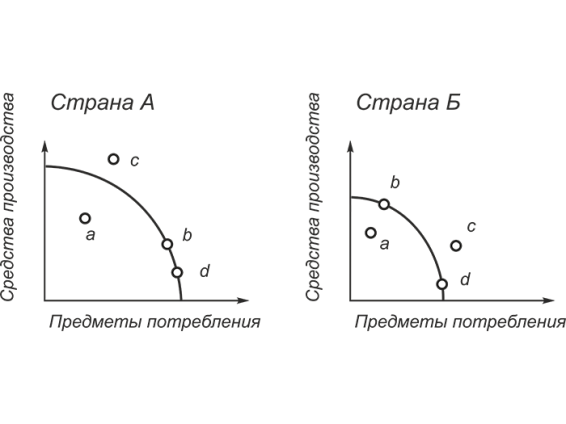 Выберите верные утверждения. Объясните свой выбор. В стране А либо применяется большее количество ресурсов, либо выше их технологический уровень.Если объёмы производства в обеих странах характеризуются точкой b, можно предположить, что страна Б в скором времени догонит страну А по совокупному объёму производства.Экономика обеих стран легко может достигнуть точки с.Перемещение из точки b в точку d в стране А связано с большим уменьшением производства средств производства, чем в стране Б.Объёмы производства в точке а в обеих странах легко достижимы.Вариант 2Задания: № 1 Ответьте на вопросы: А) Для  чего принимаются допущения при построении кривой производственных возможностей?Б) В чем заключается сущность закона возрастающих альтернативных затрат? № 2 Дедушка, отец и сын организовали семейный бизнес по изготовлению столов и стульев. За год отец может изготовить 50 столов или 100 стульев, дедушка — 40 столов или 100 стульев, сын 100 столов или 150 стульев. Постройте кривую производственных возможностей семьи.Вариант 3Задания: № 1 Ответьте на вопросы: А) Что означает выражение  - «эффективное использование ресурсов»?Б) Что означает выражение – «полное использование ресурсов»? № 2 Рисунок изображает кривую производственных возможностей экономики. Она включает в себя производство двух товаров: кинокамер и наручных часов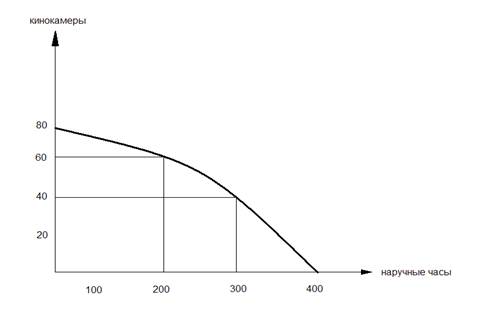  Найдите точки на графике для следующих комбинаций производства этих двух товаров и определите эффективный, неэффективный и невозможный варианты производства:а) 60 кинокамер и 200 часов;б) 60 часов и 70 кинокамер;в) 300 часов 35 кинокамер;(точки обозначьте буквами задания – а, б, в)Вариант 4Задания: № 1 Ответьте на вопросы: А) Как связаны производственные возможности и эффективность экономики?Б) Каковы основные условия развития производственных возможностей? № 2 Постройте кривую производственных возможностей (КПВ)В некоторой экономической системе выпускается всего две группы товаров: зерно и ракеты. Количество всех ресурсов ограничено некоторым строго определенным объемом и является постоянной величиной; уровень технологии задан и не меняется. Экономика является закрытой, так как отсутствуют внешнеэкономические связи. Поставьте точку Ж там, где в силу ограниченности ресурсов выпуск продукции в точке Ж невозможен. Поставьте точку Е там, где выпуск характеризует недоиспользование имеющихся ресурсов или низкую эффективность их использования. 